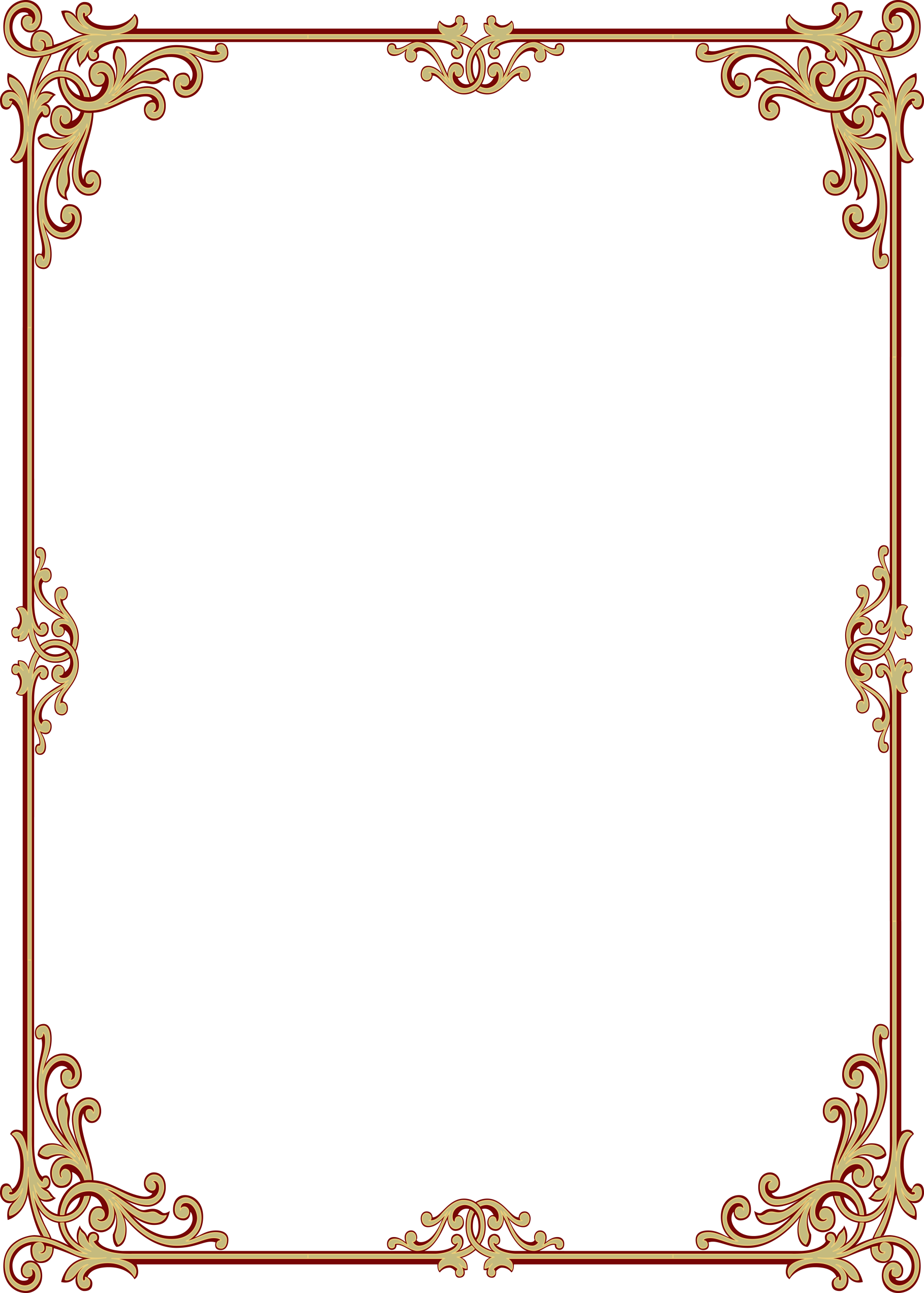 Структурное подразделение «Детский сад №17 комбинированного вида» МБДОУ «Детский сад «Радуга» комбинированного вида» Рузаевского муниципального районаРузаевка 2018 г.«Тропинка в экономику»        Возрастная группа: старшая (5-6 лет)Задачи: Формировать экономическое сознание детей, экономическое мышление; Пробуждать здоровый интерес к денежным средствам; Познакомить с элементарными экономическими понятиями; Учить решать простейшие экономические задачи; Развивать логическое мышление, наблюдательность, пополнять активный словарный запас, умение делать умозаключения; Создать условия для формирования элементарных экономических знаний  у детей 5-6 лет; Научить понимать и ценить окружающий предметный мир (как результата труда людей).        Цель: познакомить детей с основами экономического воспитания через практическую деятельность, приближенную к реальному социальному миру.         Новизна опыта состоит в постановке самой проблемы, как предмета специального изучения. Решение проблемы экономического воспитания в дошкольном возрасте видится, прежде всего, в русле совершенствования нравственного воспитания в целом, в знакомстве с нормами морали, раскрывающими, как следует относиться к окружающей природе, к миру ценностей, к результатам человеческого труда и человеку.        Практическая значимостьЭкономическое воспитание дошкольников это сложный и многоплановый процесс, который формирует мировоззрение, отношение к предметному миру и окружающей действительности, воспитывает положительные черты характера, поэтому опыт работы может быть использован воспитателями в своей профессиональной деятельности.         Материал для мероприятия адаптирован под детей дошкольного учреждения и может быть использован в детских садах комбинированного вида воспитателями.          При составлении данного мероприятия опиралась на известные работы Г. Н. Годиной, Л. А. Голуб, Т. В. Дробышевой, Т. А. Шорыгиной, А. Н. Орешиной, И. А. Сасовой, А. А. Смоленцевой, А. Д. Шатовой и других авторов           по экономическому образованию и воспитанию дошкольников.  Раздаточный материал:  столы для проведения опытно-экспериментальной деятельности с набором  предметов: детские бумажные купюры и монеты, емкости с водой и  грунтом, салфетки бумажные, салфетки тканевые;  цифры-пазлы; халаты для работы в лаборатории;    касса, сладкие товары для совершения покупок;Примечание: учитывая то, что у дошкольников преобладает наглядно-образное мышление и основной вид деятельности — игра, вся работа была выстроена мной в игровой форме          ХОД ПЕДАГОГИЧЕСКОГО МЕРОПРИЯТИЯВоспитатель: Здравствуйте, дети. Давайте познакомимся, меня зовут Олеся Николаевна, я – воспитатель. Обожаю новые знакомства, и заводить новых друзей! (Сюрпризный момент: за спиной гелиевый шарик, его не видно, воспитатель медленно отпускает его, и он оказывается над головой). Дети удивляются. Гелька: Привет всем! (воспитатель говорит за него, измененным голосом)Воспитатель: Это мой друг – Гелька!  Он всегда и везде со мной. Он очень любопытный и задает мне такие вопросы! Интересно какой вопрос ты приготовил для меня сегодня? Гелька: Я вчера смотрел телевизор и услышал новое слово – «экономика», я его запомнил! А что оно означает, Олеся Николаевна?Воспитатель: Ну и задал, ты мне задачку, Гелька! А вы  знаете, что такое экономика? (нет). Сейчас я вам расскажу. Экономика очень широкое понятие и для детей определения не придумали. Я это могу объяснить так: слово экономика означает - дом, хозяйство. А вести хозяйство – это у нас продукты, товары, деньги, труд, профессии и многое другое. Скажите, а ваши родители работают? Кем? А какие профессии вы еще знаете? (ответы детей)Гелька: А зачем ваши родители ходят на работу? Могли бы и дома сидеть, с вами играть, ТВ смотреть…(предполагаемый ответ детей: получают з/плата). А что такое з/плата? (предполагаемый ответ детей: деньги). Гелька: Понятно, все кто работает, получают деньги. А за деньги можно покупать одежду, еду.Воспитатель: А какие бывают деньги? (предполагаемый ответ детей: бумажные и металлические) Объясняю, что бумажные - это купюры, металлические – монеты.Воспитатель: Сегодня мы с вами узнаем, какими денежными средствами удобнее пользоваться: монетами или купюрами. И для этого я вас приглашаю в   лабораторию, поработать учеными и поэкспериментировать с деньгами. А отправимся мы туда по тропинке экономики. А что, с тропинкой?  (тропинка представляет собой, цифры-пазлы, но в данный момент все цифры, разбросаны не по ряду).Гелька: Я знаю что делать, нужно собрать тропинку в один ряд, при этом расставить все цифры от 1 до 9 в прямом порядке.Воспитатель: Отлично справились! Вот мы и в нашей лаборатории.ЛАБОРАТОРИЯВоспитатель: Чтобы нам стать настоящими учеными, мы наденем халаты. На заранее оборудованных для экспериментальной деятельности столах дети  рассматривают предметы, с которыми им предстоит совершать действия.Воспитатель задаёт уточняющие вопросы: Мы с вами знаем, что деньги сделаны из бумаги и металла.Как называются бумажные деньги?Как называются металлические деньги? Опыт №1. Воспитатель: Уважаемые ученые займите ваши места и приступим к нашему исследованию. Перед вами емкость с водой. Сейчас мы выясним, что станет с деньгами, если мы опустим их в воду. В чашу с водой опустите сначала монету, а затем купюру. Что случилось с монетой? А с купюрой? (ответы детей) Теперь возьмите пинцет, достаньте деньги и положите их перед собой. Протрем их салфеткой. Что стало с монетой? Что стало с купюрой? (ответы детей)  Опыт №2. Воспитатель: Приступим ко второму опыту. При помощи пинцета в емкость с грунтом кладем купюру и монету. Немного прижимаем и достаем наши деньги. Какие следы на купюре и на монете оставил грунт? (ответы детей)  Попробуйте её  убрать салфеткой. В каком случае это делается легче? (ответы детей)ФизкультминуткаПоработали, ребяткиА теперь все на зарядку!Мы сейчас все дружно встанем,Отдохнем мы на привале.Влево, вправо повернитесь,Наклонитесь, поднимитесь.Руки вверх и руки вбок,И на месте прыг да скок!А теперь бежим вприпрыжку,Молодцы вы, ребятишки!Замедляем, дети, шаг,И на месте стой! Вот так!А теперь мы сядем дружноНам еще работать нужно!Опыт №3.   Воспитатель: Для проведения следующего опыта, превратимся в сильный Ветер, и подуем на купюру и монету. Что произошло? Почему купюра      улетела? (ответы детей)   А знаете, есть такая пословица «Бросать деньги на ветер». Как вы думаете, что она означает? (ответы, рассуждения детей)Опыт №4. Воспитатель: А теперь в левую руку возьмите монету, в правую – купюру и сожмите их. Что изменилось, а что осталось прежним? (ответы детей)  Попробуйте разгладить то, что смято.Воспитатель: Ребята, что же мы узнали в ходе исследования? Предполагаемые ответы детей: «В воде монета тонет, а купюра плавает»;  «В воде купюра погибает, а монета живёт», «на купюре остаются следы грязи, а на монете нет», «бумажная купюра может улететь и помяться, а монета остается такой же» и т.п. В итоге делается вывод, что деньги нужно беречь.Гелька: Какие вы умные, ребята!Воспитатель: Мы с вами славно потрудились и как настоящим работникам нам положена з/плата.  Воспитатель- кассир  выдает всем деньги. Гелька: Раз уж мы получили з/плату, нам нужно их потратить. Может пойдем в супермаркет? МАРКЕТИгра «Что можно купить, что нельзя».Воспитатель задает вопросы: березу можно купить, а молнию, радугу. (ответы детей). Вот, ваш друг Сережа - его можно купить? (ответы детей)Воспитатель – продавец. На полках разложены: печенья, «Барни», сок, «Чокопай» и т.п. Дети выбирают себе по вкусу, расплачиваясь, соблюдая вежливые правила (спасибо, пожалуйста, здравствуйте и т.д)ЗАКЛЮЧЕНИЕВоспитатель: Чем мы сегодня занимались? (ответы детей). Теперь мы все узнали, что такое деньги, какие они бывают, как их можно заработать, потратить. Спасибо вам! Мне было очень приятно с вами работать. Гелька тоже прощается.